KEMENTERIAN PENDIDIKAN DAN KEBUDAYAAN 
UNIVERSITAS BRAWIJAYA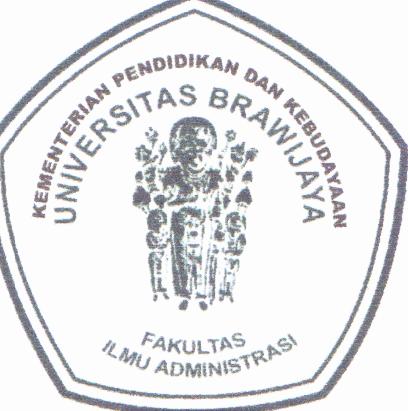 FAKULTAS ILMU ADMINISTRASIJalan. MT. Haryono 163, Malang 65145, Indonesia 
Telp. +62-341-553737, 568914, 558226 ; Fax. +62-341-558227 
E-mail : fiaAub.ac.id	http://www.fia.ub.ac.id Sarjana - Ilmu Administrasi Publik - Administrasi Pemerintahan - Perencanaan Pembangunan — Ilmu Perpustakaan, - Ilmu Administrasi Bisnis - Perpajakan - Bisnis Internasional — Hospitality dan PariwisataMagister : Ilmu Administrasi Publik - Ilmu Administrasi Bisnis • Doktor Ilmu AdministrasiForm Perubahan Judul MagangYang bertanda tangan di bawah ini : Nama			:		NIP			:Pembimbing ke	:Menyetujui perubahan judul skripsi / magang : Judul lama		:Judul Baru		:Atas nama mahasiswa sebagai berikut :Nama 			:NIM			:Prodi			:Malang,Menyetujui,							Mengetahui,Dosen Pembimbing I/II					a.n DekanKetua Program Studi Perpajakan								Ub. Sekretaris 								Yuniadi Mayowan, S.Sos., MABNIP.								NIP. 19750614 200812 1 002